Русский язык, 4 классТема: Корень. Однокоренные слова.Цели: - актуализировать знания о корне и однокоренных словах. Выявить уровень знаний детей по данной теме.            - повторить общие сведения о родственных словах, наличии в  них общей смысловой части;           - формирование умения находить в тексте однокоренные слова, отличать эти слова от слов с корнями-омонимами;            - развивать критическое мышление, речь, орфографическую зоркость, внимание, умения ставить учебные цели, анализировать и обобщать.- отрабатывать каллиграфию письма;-  воспитывать умения общаться и работать в группах, интерес к родному языку Оборудование: карточки- задания для групп, карточки для составления схемы, плакат для рефлексии.Ход урока1.Организация класса. Эмоциональный настрой.-Сегодня на уроке у нас много гостей, и мы, как гостеприимные  хозяева, окажем Вам внимание.Мы рады приветствовать Вас в нашем классе,Возможно, есть классы и лучше, и краше,Но пусть в нашем классе Вам будет светло.Пусть будет уютно и очень легко. (Хором)-Будем надеяться, что настроение  у наших гостей улучшилось, и они с удовольствием отдохнут.-Итак, у нас урок русского языка. Улыбнитесь друг другу, ребята, пожелайте хорошего настроения. Есть ли  у вас особые пожелания друг для друга?-Я присоединяюсь ко всем пожеланиям, верю, в  вас и знаю - у вас всё получится!2. Сообщение  темы урока-Сегодня у нас необычный урок, урок-исследование (Слайд 1)
- Все вы  станете с исследователями.  Кто  из вас знает, кто  же такой исследователь? А где можно найти точный ответ на этот вопрос? (в толковом словаре) Давайте обратимся к словарю С.И. Ожегова: « Исследователь – тот, кто занимается научными исследованиями. Исследовать – подвергать научному изучению».   ( Слайд 2)- Весь ход исследования мы будем записывать в журнал наблюдений, т.е. в наши тетрадочки.- Откройте тетради и запишите  дату исследования и место проведения работы.3. Чистописание-  Внимательно посмотрите на буквенное поле. Определите, какую букву мы будем сегодня писать на минутке чистописания. Она встречается в каждой строчке данного поля.   ( Слайд 3)-  Верно, сегодня повторим написание  буквы  К.  - Вспомните, какие звуки может обозначать эта буква? - Запишите в тетради элементы буквы к. (дети прописывают в тетради).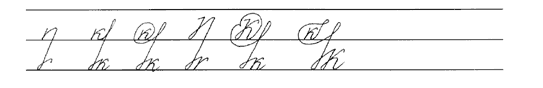 4. Сообщение  темы урока - А сейчас давайте узнаем, что мы будем исследовать. Разгадаем кроссворд из словарных слов.                (Слайд 4)  Угадайте словарное слово по его значению, запишите слова в строчку, поставьте ударение подчеркните орфограмму.
5.Словарная работа(1 ученик на доске, остальные в тетрадях)1. Приятный внешним видом.2. Хозяйственные предметы, предназначенные для хранения продуктов, а также еды, питья.3. Произведение живописи, выполненное в красках на бумаге, доске, ткани.4. Специалист, который преподает какой-либо учебный предмет в школе5. Тонкая палочка графита, вделанная в деревянную оболочку.6. Последний осенний месяц.- Какое слово получилось в вертикальном столбике?- Как вы думаете, что же  станет темой нашего  сегодняшнего  исследования?6.Работа по теме урока- Как вы думаете, важная ли  это тема в изучении русского языка? Почему? 1 этап. Что такое корень? Какие бывают корни? 
	- У каких предметов есть корень? Для чего он нужен?- Сколько значений у слова?- Какое из его значений относится к науке о языке?- Что такое корень- А сейчас я хочу рассказать  вам одну историю.  Много-много лет тому назад встретилось людям маленькое, грустное, но очень юркое слово. Пожалели его люди, взяли себе и думают: “Что с ним делать?” А слово это и говорит: “Посадите меня, и я разрастусь в большое красивое дерево”.Посадили люди слово, и стало оно расти. Сначала один росток пустило, потом второй, третий. Много ростков появилось от этого слова. Все они на него похожи, но и своё в каждом есть. Вот какое дерево выросло, посмотрите. - Что общего во всех словах? (общий корень, близкое значение)- А попробуйте прочитать только корень. - Вы поняли, что означает это слово? - А попробуйте закрыть корень и прочитать оставшиеся части.- Ясен ли смысл слов? - Какой же мы сделаем вывод, что такое корень? - Правильно, корень – это главная часть слова. В корне заключён смысл слова. От него “растут” другие слова. - Дополним схему.  Корень – это …  - При помощи какого значка выделить корень в слове?
- Как одним словом можно назвать все эти слова? (однокоренные) - после  этого щелчок и над словами  появляется корень-  Дополним схему.  Что такое корень?
- Запишите в тетрадь 3 однокоренных слова, образованных  от слова ХОД, выделите корень.Упражнение в выделении корня в однокоренных словах- Так же, как и у кустов, Корень слова есть у слов.Будь внимателен к словам, Отыщи в них корень сам.7. Работа в группах- Спишите слова, выделите корень:1 группа:Лес, лесок, лесной, лесник.Цвет, цветок, цветной, цветник.2 группа:Лётчик, самолёт, полёт.Ледяной, ледовый, лёд.3 группа:Сад, посадка, посадил.Род, родители, родил.4 группа:Ходит, выходка, ходы.Трудовой, трудись, труды.- Выделим корень на доске. (По одному ученику от каждой группы.)- Правильно ли выделили корень? У кого не было ошибок?- Самопроверка.2этап. Слова  синонимы; слова с омонимичными корнями- А сейчас приступим к исследованию однокоренных слов.-  Скажите, всегда ли слова с одинаковым корнем будут однокоренными?- Исследуйте пары слов.  - Можно ли их назвать однокоренными?  Почему?1 группа:рис – рисунок2 группа:гора – горе3 группа:делить – дело4 группа:соль – солист- Какой вывод можно сделать?- При подборе однокоренных слов нужно обращать внимание на значение слов, т.к. иногда в словах может совпадать форма корня, а значение этих слов быть совершенно други,. и тогда такие слова не будут однокоренными.Работа с учебником (упр.149, с. 94.  Нужно вычеркнуть «лишнее» слово в каждой  строке.):  задание выполняется по группам (1 строка – 1 гр., 2 строка – 2 гр., 3 строка – 3 гр., 4 строка -  4 гр.)Проверка выполнения.- Все ли слова в строке являются однокоренными? Какое слово будет «лишним»? Как называются такие слова? (синонимы)- Что такое синонимы?- Почему эти слова не будут однокоренными?- Что вы можете сказать о том, как пишутся корни в однокоренных словах?- Какое открытие сделала  4 группа? Что может происходить с согласными в корне слова?8.Закрепление изученногоРабота с карточками (Карточки определенного цвета, соответственно уровню задания, дети могут выбрать карточку любого уровня)Проверка выполнения групповой работы (Группы 3 и 4 сверяют выполнение задания по  ответу, написанному на  карточке. Проверка выполнения задания гр. 1 и 2.)9.Подведение итогов урока. Рефлексия- Рассмотрите схему. О каком понятии мы сегодня говорили?- Используя вопросительные слова, составьте вопросы об основных понятиях темы урока, и ответьте на них.         О чём?        Что?        Какая?        Как?       Зачем?       Сколько?       Где?- На следующих уроках мы продолжим изучение темы « Корень слова».  Что еще мы можем узнать на следующих уроках?- Давайте оценим наш урок и нашу работу.
На  доске плакат со словами, дети  подходят и ставят знак у тех слов, которые им больше подходят к окончанию урока).1.Урок полезен, всё понятно.2.Лишь кое-что чуть-чуть неясно.3.Ещё придётся потрудиться.4.Да, трудно всё-таки учиться!Домашнее задание: Упр.134, правило к  н  о  р  ы  ч  м  и  ю  й  ц  в  к а  п  р  д  б  г  щ  у  ы  ч  т  к э  я  з   х  ф  ъ  о  д  ж  к е 